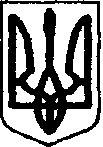 УКРАЇНАПЕРВОМАЙСЬКИЙ МІСЬКИЙ ГОЛОВА ХАРКІВСЬКОЇ ОБЛАСТІР О З П О Р Я Д Ж Е Н Н Я12 березня 2020 року                              Первомайський                                          №40 Про  скликання  чергової  70 сесії міської ради 7 скликання           Відповідно до п.8, 20  ч.4 ст.42 Закону України  “Про місцеве самоврядування в     Україні”,ст. 14  Регламенту Первомайської міської ради:Скликати та провести  26 березня 2020 р. о 14.00  годині  в залі засідань міської ради  чергову 70 сесію  Первомайської міської ради 7 скликання.  Винести на розгляд сесії такі питання:Організаційному  відділу міської ради довести  це розпорядження до відома депутатів        міської ради.Контроль за виконанням розпорядження залишаю за собою. Міський голова                                                                                   Микола БАКШЕЄВ 2.1Про внесення змін до рішення міської ради від 19 грудня 2019 року № 1405-67/7 «Про затвердження Програми економічного і соціального розвитку м.Первомайський на 2020 рік».2.2Про внесення змін до рішення Первомайської  міської ради від 19 грудня 2019 року № 1393-67/7 «Про місцевий бюджет міста  Первомайський на 2020 рік
(20206100000)» та додатків до нього (зі змінами).2.3Про внесення змін до Структури та загальної чисельності апарату  Первомайської міської ради та її виконавчих органів (зі змінами від 28.03.2017 № 478-28/7; від 27. 06.2017 № 569-31/7;від 27.07.2017 № 590-32/7; від 28.09.2017 № 619-34/7 ;від 21.12.2017 № 714-39/7; від 25.01.2018 № 724-41/7 ; від 26.04.2018 №829-44/7;від 26.07.2018№914-47/7; від 24.01.2019 № 1127-54/7;від 07.11.2019 № 1358-64/7;від 05.12.2019 №1377-66/7)2.4Про затвердження тарифів на платні медичні послуги Комунального некомерційного підприємства  Первомайська центральна районна лікарня.2.5Про передачу з балансу відділу освіти на баланс КП «Жилсервіс» Первомайської міської ради Харківської області будівлю і дерева.2.6Про надання згоди відділу освіти виконавчого комітету Первомайської міської ради Харківської області на передачу на баланс відділу культури і туризму виконавчого комітету Первомайської міської ради піаніно «Україна».2.7Про  надання згоди відділу освіти виконавчого комітету Первомайської міської ради  Харківської області на передачу на баланс КНП Первомайська Центральна районна лікарня комунального майна територіальної громади 
м. Первомайський - стійки -1.2.8Про надання дозволу КП «Жилсервіс» Первомайської міської ради на списання з балансу транспортних засобів.2.9Про внесення змін до рішення міської ради від 22 лютого 2018 р. № 789-42/7 
«Про передачу на баланс комунального підприємства «Жилсервіс» окремих 
квартир та нежитлових приміщень».2.10Про затвердження технічної документації із землеустрою щодо поділу та об’єднання земельних ділянок гр. Павленку С.М.2.11Про  надання дозволу на виконання документації із землеустрою щодо об’єднання земельних ділянок гр. Денисову В.Г.2.12Про  затвердження документації із землеустрою ТОВ «Лихачовський 
м’ясокомбінат».2.13Про визначення об’єктів землеустрою для формування земельних ділянок
комунальної власності, які плануються для винесення на земельні торги (аукціон).2.14Про припинення права користування земельною ділянкою ФО-П Мітрохіну В.М.2.15Про припинення права користування земельною ділянкою ТОВ КВФ «РОМА»2.16Про  надання земельної ділянки в оренду ТОВ «ОРЕКС-ДІСТРІБЬЮШЕН»2.17Про  надання земельної ділянки в оренду гр. Каракуці С.В.2.18Про  надання дозволу та згоди на виготовлення документації із землеустрою громадянам.2.19Про  затвердження документації із землеустрою та передача земельних
ділянок у власність громадянам.2.20Про скасування підпункту 23 пункту 1.2 розділу І  рішення №450 від 25.09.1996 «Про передачу громадянам земельних ділянок у приватну власність»2.21Різне